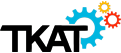 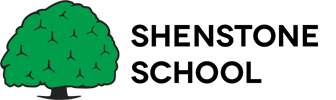 JOB DESCRIPTION – CLASS TEACHERA.	Strategic direction and development of the Curriculum provision in the school – with the support of, and under the direction of the head and deputy head teacher(s) to:-Contribute to a positive ethos in which all pupils have access to a broad, balanced and relevant curriculum;Analyse and interpret relevant school, local and national data relating to their own class and advise the head teacher on the level of resources required to maximise achievement;Liaise with staff, parents/carers, external agencies and other schools to co-ordinate their contribution, provide maximum support and ensure continuity of provision within their class;Consider the views of both pupils and parents/carers and to respond appropriatelyB.	Teaching and learning – to:Develop a classroom environment and teaching practice which secures effective learning across the breadth of the school’s curriculum and provides a professional model, clearly demonstrating effective teaching, classroom organisation and display, and high standards of achievement, behaviour and discipline;Regularly monitor progress of pupils within their class which is then reflected in teaching plans, Evaluate the effectiveness of their teaching and learning by work analysis and use these analyses to guide future improvements; Ensure setting of realistic and challenging expectations for pupils in their classLiaise effectively with staff to ensure the successful transition of pupils through the schoolContribute to meetings, discussions and management systems necessary to co-ordinate the work of the school as a whole;C.	Relationships with staff – to:-Achieve constructive working relationships with all staffDirect, organise and manage the work of support staff within the classroom,Provide regular information to senior staff on class progress;D.	Effective deployment of staff and resources – to:Maintain and develop class resources, co-ordinate their deployment and monitor their effectiveness in meeting the class objectives;General. – to:Promote equal opportunities within the school and to seek to ensure the implementation of the school’s equal opportunities policy.Take on any additional responsibilities which might, from time to time, be determined.School specific responsibilities and tasks:Be responsible for a curriculum area.